Направляем для использования в работе письмо Центрального Совета Профсоюза о проведении в 2019 году Всемирного дня охраны труда под девизом «Охрана труда и будущее сферы труда».Саратовская областная организация «Общероссийского Профсоюза образования» рекомендует районным, городским и первичным организациям Профсоюза, внештатным техническим инспекторам труда, уполномоченным по охране труда профкомов образовательных организаций, членам комитетов (комиссий) по охране труда принять активное участие в проведении Всемирного дня охраны труда для чего организовать проведение различных мероприятий:•	профсоюзных собраний с вышеуказанной повесткой дня;•	круглых столов, дискуссий, мастер-классов, профсоюзных квестов, конкурсов плакатов, стендов, выставок детского рисунка по охране труда и других мероприятий;•	содействовать развитию профессионального интереса учащихся старших классов общеобразовательных школ, колледжей и лицеев, студентов и выпускников вузов к вопросам безопасности и охраны труда.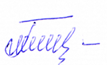 Председатель								Н.Н. ТимофеевД.А. Сысуев (8452) 26-48-80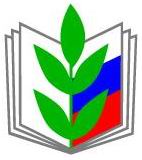 ПРОФСОЮЗ РАБОТНИКОВ НАРОДНОГО ОБРАЗОВАНИЯ И НАУКИ РФ(ОБЩЕРОССИЙСКИЙ ПРОФСОЮЗ ОБРАЗОВАНИЯ)САРАТОВСКАЯ ОБЛАСТНАЯ ОРГАНИЗАЦИЯКОМИТЕТ
г. Саратов, ул. Сакко и Ванцетти, д. 55 
тел./ факс (8452) 26-00-97
E-mail: obkomobr@gmail.com    http://www.sarprof.ruПредседателям местных, первичных организаций Профсоюза
Исх. № 131 от 25.03.2019 г.На № ______________ от__________________Председателям местных, первичных организаций ПрофсоюзаПредседателям местных, первичных организаций Профсоюза